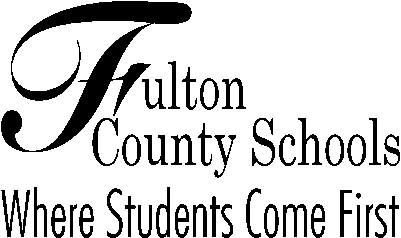 Shakerag Elementary schoolCelebrating Learning. Inspiring Leaders.Shakerag Elementary School Governance Council Meeting Minutes May 3, 2016Members present:  Michelle Skalka, Allison Kerley, Seani Serfontein, Karen James, Russell Bean, Laura Benscoter, Stephanie Beckles, Brian Olivo, Christine Lemerond, Guests -  Scott Heatherington, Robert Luskin and Jennifer EriksonThe meeting was called to order at 7:15a.m. by Michelle.  Michelle moved to approve the 3/22/16 minutes, Russell seconded and the motion passed unanimously.   Michelle moved to approve the 5/3/16 agenda, Karen seconded and the motion passed unanimously.Welcomed Guests:Appointed members discussionKaren moved to approve the appointment of Jean Romfo as teacher representative and Michelle seconded.  The motion passed unanimously.Suggestions for community member appointments were discussed.Principal’s Update:Summer transition – All staff has to be done packing up by May 27th.  Construction renovations for roof and floors will begin May 28th.  Projected numbers for 2016/2017:PreK – 44Kindergarten – 88 (4 classes)1st –  87 (4 classes)2nd – 103 (5 classes)3rd – 123 (6 classes)4th – 149 (5 classes)5th – 151 (6 classes)Strategic Plan Update:Rapid PrototypingImproving student achievement in literacyImprove student communication skillsReworking first and second initiativePBISRate ourselves and meet benchmark – we receive CCPI pointsHelp students self-regulateDiscipline discussions – formal vs informalWhat’s Next:Backward map our short term goalsScott Heatherington feedbackHousekeeping:Next meeting 5/24 – Strategic Plan voteNew member meeting 8/2/16 Michelle moved to adjourn, Russell seconded and the motion passed unanimously.Christine Lemerond, Principal10885 Rogers Circle, Johns Creek, Georgia  30097www.shakeragelementary.com